.............................................................                                 Przemyśl, dnia  ........................................... r.(imię i nazwisko rodzica/opiekuna prawnego)	(data)..........................................................................................................................(adres zamieszkania)DyrektorI Liceum Ogólnokształcącegoim. Juliusza Słowackiego w Przemyśluul. Słowackiego 2137-700 PrzemyślWniosek o wydanie mLegitymacjiProszę o wydanie mLegitymacji dla mojej córki/mojego syna*......................................................................................................	........................................................(imię i nazwisko)	(PESEL)uczennicy/ucznia klasy* ...................... w roku szkolnym 20 ....... /20 .......(klasa)Córka/syn* posiada legitymację w wersji papierowej nr ...............................Oświadczam, że:zostało przesłane aktualne zdjęcie spełniające wymogi zdjęcia dokumentowego (w formacie JPG lub JPEG o rozmiarze max. 5MB i wymiarach min. 500x600 px.) przez dziennik elektroniczny LIBRUS lub na adres sekretariat@slowak.edu.pl.zapoznałam/em się z Regulaminem mLegitymacji szkolnej dostępnym w witrynie szkoły,bezzwłocznie powiadomię szkołę w przypadku utraty mLegitymacji szkolnej na skutek uszkodzeń, niepoprawnego działania lub utraty urządzenia mobilnego,wyrażam zgodę na wprowadzenie do Systemu mLegitymacji niezbędnych danych...............................................................................(podpis rodzica/opiekuna prawnego)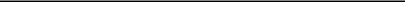 *niepotrzebne skreślić